ГРАЙВОРОНСКАЯ ТЕРРИТОРИАЛЬНАЯ ИЗБИРАТЕЛЬНАЯ КОМИССИИ ПОСТАНОВЛЕНИЕг. ГрайворонВ соответствии с пунктом 9 статьи 26 Федерального закона  от 12 июня 2002 года № 67-ФЗ «Об основных гарантиях избирательных прав и права на участие в референдуме граждан Российской Федерации», 
частью 8 статьи 30 Избирательного кодекса Белгородской области и Регламентом Грайворонской территориальной избирательной комиссии, Грайворонская территориальная избирательная комиссия постановляет:Распределить обязанности между членами Грайворонской территориальной избирательной комиссии с правом решающего голоса по направлениям ее деятельности следующим образом:2. Членам Грайворонской территориальной избирательной комиссии оказывать методическую, организационно-техническую помощь участковым комиссиям и осуществлять контроль за организацией работы следующих избирательных участков:3. Уполномочить членов Грайворонской территориальной избирательной комиссии Торбина С.Г., Горбань С.Н. составлять протоколы об административных правонарушениях при проведении выборов, референдумов, предусмотренных ст.ст. 5.3-5.5, 5.8-5.10, 5.12, 5.15, 5.17-5.20, 5.47, 5.50, 5.51, 5.56 КоАП РФ, и представлять интересы Грайворонской территориальной избирательной комиссии в судах по их рассмотрению.4. Разместить настоящее постановление на странице территориальной избирательной комиссии на официальном сайте Избирательной комиссии Белгородской области в информационно-телекоммуникационной сети «Интернет». 5. Контроль за выполнением настоящего постановления возложить на секретаря Грайворонской территориальной избирательной комиссии Угольникову Л.А.ПредседательГрайворонской территориальной    избирательной комиссии                                                    С.В. Краснокутский	СекретарьГрайворонской территориальной   избирательной комиссии                                                     Л.А. Угольникова23 июня 2022 года№3/14 -1О распределении обязанностей между членами Грайворонской территориальной избирательной комиссии состава 2022-2027 годовФИО члена комиссии с правом решающего голоса, должностьНаправление деятельности комиссии Краснокутский С.В., председатель ТИК-осуществление общего руководства деятельностью Грайворонской ТИК;- проведение заседаний Грайворонской ТИК (председательствует),- взаимодействие с Избирательной комиссией Белгородской области, государственными органами, органами местного самоуправления, политическими партиями и иными общественными объединениями, некоммерческими организациями по вопросам соблюдения избирательных прав и права на участие в референдуме граждан на территории Грайворонского городского округа; - сотрудничество с целью обмена опытом работы с ТИК Белгородской области;- организация работы по повышению правовой культуры молодых и будущих избирателей;- контроль за осуществлением регистрации (учета) избирателей (участников референдума)Краснокутский С.В., председатель ТИК, Леденёв Е.А., зам. председателя ТИК-организация деятельности Грайворонской ТИК, участковых избирательных комиссий;- распределение денежных средств, выделенных из федерального, областного и муниципального бюджетов для проведения выборов и контроль за их целевым использованиемКраснокутский С.В., председатель ТИК, Угольникова Л.А., секретарь ТИК- взаимодействие с местными отделениями территориальных и федеральных органов власти, судебными и правоохранительными органами, местными отделениями политических партий, Избирательной комиссией Белгородской области;- определение схем избирательных округов;- контроль за соблюдением нормативов технологического оборудования для участковых комиссий; - разработка и реализация мероприятий, связанных с профессиональной подготовкой членов участковых комиссий и других организаторов выборов, референдумовКраснокутский С.В., председатель ТИК, Угольникова Л.А., секретарь ТИК, Торбин С.Г., член ТИК- взаимодействие с судебными и правоохранительными органами по вопросам обеспечения избирательных прав и права на участие в референдуме граждан; - рассмотрение жалоб (заявлений) на решения и действия (бездействие) избирательных комиссий, подготовка проектов мотивированных решений по указанным жалобам (заявлениям); - подготовка предложений по совершенствованию правоприменительной практикиКраснокутский С.В., председатель ТИК, Угольникова Л.А., секретарь ТИК,- контроль за порядком изготовления списков избирателей, - передача по акту участковым избирательным комиссиям первого экземпляра списка избирателейУгольникова Л.А., секретарь ТИК,Леденёв Е.А., зам. председателя ТИК- составление графиков работы членов ТИК, сведений о фактически отработанного времени работы членов ТИК;- разработка форм, а также подготовка нормативных документов, связанных с проведением местных выборов и референдумов; - контроль за распределением и выдачу информационно- разъяснительной, печатной продукции и канцелярских товаров для работы участковых избирательных комиссий;- организация работы «горячей телефонной линии» Грайворонской ТИК; - информационное освещение деятельности Грайворонской ТИК,- контроль за использованием и наполнением сайта Грайворонской ТИК в информационно-телекоммуникационной сети  «Интернет»Угольникова Л.А., секретарь ТИК- организация работы по формированию составов и резерва членов участковых комиссий; - организация кадровой работы;- организация делопроизводства и документационного обеспечения; - соблюдение установленного порядка хранения, передачи в архив и уничтожения избирательной документации, документации референдума;- контроль за выполнением постановлений, плана работы и мероприятий Грайворонской ТИК;- обеспечение подготовки и проведения заседаний Грайворонской ТИКЛеденёв Е.А., зам. председателя ТИК,Румянцева Л.В.,член ТИК,Мирошниченко Е.И., член ТИК- контроль за источниками поступления, правильным учетом и использованием денежных средств избирательных фондов кандидатов, избирательных объединений, фондов для участия в референдуме; - проверка финансовых отчетов кандидатов, избирательных объединений,  инициативных групп по проведению референдума; - организация работы контрольно-ревизионной службы (далее – КРС) при Грайворонской ТИК (Леденёв Е.А.– руководитель КРС)Угольникова Л.А., секретарь ТИК,Леденёв Е.А., зам. председателя ТИК,Полякова И.А., член ТИК, Грозная А.Н., член ТИК- контроль за использованием ГАС «Выборы» в период выборов и референдумов; - наблюдение за ходом голосования и представлением предварительных результатов выборов и референдумов;- осуществление мер по организации единого порядка установления итогов голосования, определения результатов выборов и референдумов, а также порядка опубликования итогов голосования и результатов выборов, референдумовКраснокутский С.В., председатель ТИК, Угольникова Л.А., секретарь ТИК,Леденёв Е.А., зам. председателя ТИК, Горбань С.Н.,член ТИК,Грозная А.А., член ТИК, Мирошниченко Е.И., член ТИК, Полякова И.А., член ТИК,  Румянцева Л.В., член ТИК, Сухобокова Л.П., член ТИК, Торбин С.Г., член ТИК.- обеспечение прав избирателей, участников референдума на получение информации о выборах и референдумах; - обеспечение прав граждан Российской Федерации, политических партий и других общественных объединений на агитацию при проведении выборов и референдумов, в том числе через средства массовой информации; - осуществление контроля за проведением предвыборной агитации;- взаимодействие с кандидатами, уполномоченными представителями избирательных объединений по вопросам выдвижения и регистрации;- проверка соблюдения порядка выдвижения кандидатов, порядка сбора подписей избирателей, оформления подписных листов, достоверности, содержащихся в подписных листах сведений об избирателях и их подписей;- оказание правовой, методической, организационно-технической помощи участковым комиссиям; - обучение членов участковых комиссий, резерва членов комиссий, других организаторов выборов в Грайворонском городском округе;- пересчет и передача избирательных бюллетеней по акту в участковые избирательные комиссии;- обобщение и анализ практики проведения выборов и референдумов в Грайворонском городском округеФИО члена комиссии с правом решающего голоса, должность№ УИКМирошниченко Е.И., член ТИК483, 484, 485, 486, 487, 488, 489Грозная А.Н., член ТИК490, 491, 492, 493, 494, 495, 496Полякова И.А., член ТИК497, 498, 499, 500, 501, 502, 503Румянцева Л.В., член ТИК504, 505, 506, 507, 508, 509, 510Сухобокова Л.П., член ТИК511, 512, 513, 514, 515, 516, 517, 518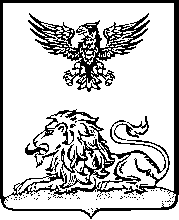 